                 База отдыха «JK beach»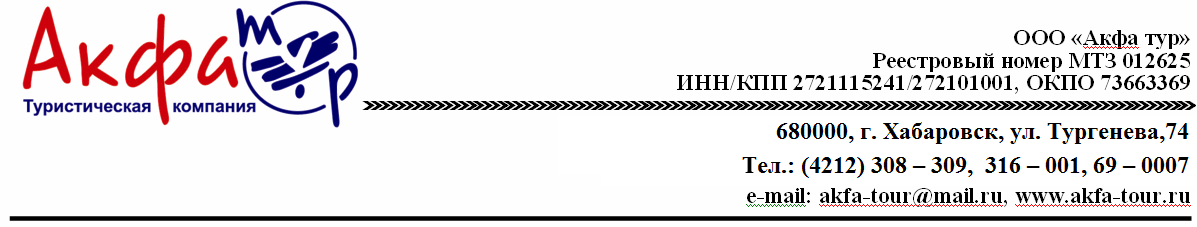 10 дней (8 дней/7 ночей  на море)Расположение: г. Находка, бухта ВрангеляБаза отдыха "JK Beach" расположена в 20 минутах езды от г. Находки, п. Врангель. Песчаный пляж в 100 метрах от корпусов. Вход в море пологий. Бухта имеет полузакрытую акваторию и хорошо защищена от высоких волн.Благоустроенная, огороженная и охраняемая территория. На территории: открытый бассейн с морской водой без подогрева, детская площадка, мангалы, ресторан, бар. Проживание в двухэтажных корпусах. Комфортабельные номера: односпальные кровати, санузел, душ с горячей и холодной водой, холодильник, телевизор, чайник.Через дорогу от базы развитая инфраструктура: кафе, магазины, супермаркеты, рынок, аптека.                         Программа тураСтоимость тура на человека           В стоимость включено:                                       Дополнительно оплачивается проезд*       Проживание в номере                                       6 500 руб/взрослый (плацкарт)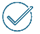               3-х разовое питание                                         4 500 руб/детский (плацкарт)               Страховка * В стоимость проезда включено: ж/д билет Хабаровск-Находка-Хабаровск + трансферДети до 3-х лет без места и без питания 2000 руб. (обслуживание на базе)+ 800 руб. (трансфер).Дети до 10-х лет скидка 500 руб!